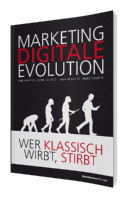 Felix Holzapfel, Klaus Holzapfel, Sarah Petifourt, Patrick DörflerMarketing Digitale EvolutionWer klassisch wirbt, stirbtBusinessVillage 2015
ISBN978-3-86980-296-124,80 Eur[D] / 25,50 Eur[A] / 35,50 CHF UVPPressematerialien: www.businessvillage.de/presse-958 Nicht analog glauben. Digital wissen. Die Digitalisierung hat die Spielregeln, nach denen Menschen ticken und erfolgreiche Unternehmen handeln, grundlegend verändert. Das ist alles andere als neu. Umso erschreckender ist es, dass gerade im Marketing viele an analogen Denkmustern festhalten. Denn nur wer sich der digitalen Evolution wirklich konsequent öffnet und mit ihr geht, wird langfristig bestehen. Wer klassisch wirbt, stirbt. Es ist an der Zeit, den Schalter im Kopf von „analog“ auf „digital“ umzulegen. In diesem Buch erfahren Sie, wie das gelingt und mit welchen Strategien, Konzepten und Werkzeugen Sie Ihre Zielgruppen gezielt erreichen, anstatt auf gut Glück „mit der Schrotflinte“ auf die Jagd zu gehen.Warum funktioniert Marketing in der digitalen Welt so anders? Wie denke und werbe ich digital? Wie kann man nicht nur kreativ sein, sondern mithilfe valider Daten wirklich durchschlagende Ideen, Kampagnen und Maßnahmen entwickeln – egal in welchem Kanal? Wie beginnt man mit ganzheitlichen Marketingbotschaften zu überzeugen, statt sich in einzelnen Werbekanälen zu verlieren? Wie macht man die Wirkungen und den Erfolg einzelner Maßnahmen besser messbar?  Diese und weitere Fragen beantworten die Bestseller-Autoren Felix und Klaus Holzapfel sowie Sarah Petifourt und Patrick Dörfler, die ihre jahrelange Erfahrung aus unzähligen Marketing-Kampagnen in diesem Buch gebündelt haben.Das AutorenteamFelix Holzapfel gründete mit seinem Bruder Klaus im Jahr 2002 das Unternehmen conceptbakery, welches sich auf die Entwicklung alternativer Marketingstrategien für Unternehmen in Deutschland und den USA spezialisiert hat. Er hat sich einen Namen als Bestseller-Autor und Co-Autor mehrerer Bücher gemacht und ist gefragter Referent für unkonventionelles, digitales und medienübergreifendes Marketing.Klaus Holzapfel lebt seit 1997 in den USA. Gemeinsam mit seinem Bruder Felix gründete Klaus Holzapfel im Jahr 2002 das Unternehmen conceptbakery. Seitdem ist er Geschäftsführer der amerikanischen Niederlassung in Denver, CO. Dort identifiziert er unter anderem Trends im Bereich Marketing, um bereits heute das Know-how aufzubauen, das für die Herausforderungen von morgen benötigt wird. Außerdem ist er Experte für die Verbindung von Werbemaßnahmen mit einem guten Zweck und Gründer der Non-Profit-Organisation Ubuntu Now.Sarah Petifourt arbeitet seit dem Jahr 2003 im Bereich Marketing – zuerst im Projektmanagement, später verstärkt im Bereich Markenführung und Strategie. Seit dem Jahr 2011 ist sie für conceptbakery Deutschland tätig. Dort leitet sie den Bereich „Strategie und Qualitätsmanagement“. Dabei hat sie sich unter anderem als Spezialistin für die Erfassung, Auswertung und Analyse von Daten sowie die Entwicklung medienübergreifender Strategien etabliert. Ihr Wissen gibt sie in Form von Fachbeiträgen und nun erstmals auch mit diesem Buch weiter.Patrick Dörfler hat über 10 Jahre Erfahrung in diversen Mediengattungen. Durch seine Wurzeln in der Unternehmensberatung, Public Relations und Brandet Entertainment verfügt Patrick Dörfler über einen äußerst breit gefächerten Erfahrungsschatz. Diesen nutzt er seit 2011 als Leiter Beratung der conceptbakery in Deutschland zur Betreuung zahlreicher namhafter Unternehmen. Seine Steckenpferde sind Social Media, mobile und digitale Kommunikation. Zudem ist er als Gast-Dozent, Trainer und Speaker bei verschiedenen Instituten und Veranstaltungen tätig. 